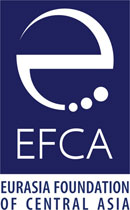 Техническое заданиена специалиста по визуальной журналистике и работе со СМИОбъем услуг: Специалист по СМИ в рамках задачи по проекту «Повышение правовой грамотности населения через институциональную поддержку подведомственных ОМСУ общественно-профилактических центров» реализуемого при финансовой поддержке «Ист-Вест Менеджмент Институт», должен оказать нижеуказанные услуги. Информация о проекте: Целью настоящего проекта является: Развитие потенциала граждан и членов ОПЦ в применении гендерно-чувствительных принципов работы через планомерное повышение правовой грамотности и формирование неприязненного отношения к неправовым методам решения жизненных проблем в сельском сообществе.Задача: Весь период проекта планируется активное освещение и дизайн результатов проекта о достижениях работы ОПЦ. Будут рассмотрены истории успеха, триггеры вызывающие переживания и травмы и способы их преодоления вместе с ОПЦ, интервьюирование бенефициаров, желающих поделиться опытом.Основными целевыми структурами в рамках данного компонента будут пресс-служба МВД, пресс-служба Минюста, специализированное издание МВД газета «Бетме бет», такие независимы издания как «Кактус», «Акиперсс». Одним из важных практических результатов с изданиями станет проведение конкурса медийных материалов среди журналистов. Информационная кампания будет реализовываться посредством производства и распространения телевизионных, материалов, обсуждений в социальных сетях, радио- и видео-интервью, публикаций и т.д., пропагандирующих права пострадавших и информирующих, где и как получить поддержку на уровне органов милиции, прокуратуры, адвокатов, судей и как освещать как работают группы взаимопомощи с участием ОПЦ. Обязанности исполнителя В обязанности специалиста  по СМИ входит: Подготовка информационных иллюстративных материалов, видео и фото-отчета и дизайн-ведение страницы проекта в Фэйсбуке: написание и дизайн-оформление 24 постов в Фэйс-буке, размещение 5 статей в СМИ, написание в социальных сетях 4-х историй успеха.Видео-интервьюирование (2-3 мин)с8 участников проекта по 2 участника в каждом пилоте из групп бенефициаров.Оказание технической, дизайн и содержательной помощи в проведении конкурса среди журналистов, включая визуальную оценку. Подготовка видеоотчета по итогам проекта (не более 5 мин).Завершение и прием выполненных работ: Исполнитель обязуется исполнить взятые на себя обязательства согласно условиям договора. По итогам выполнения работ исполнитель предоставляет заказчику ссылки на опубликованный материал и направляет со своей стороны ежемесячный отчет и акт выполненных работ.Формат отчета:№ДатаВид и описание работыРезультат